Tam Metin TaslağıIbeaquid Que Nonet ut Faccum ani Con Porrovide Consequia Natio et Eum Eatus Expe Estrum Fugiamet Landa Acepudi Blat is Con ConsecatIbeaquid Que Nonet ut Faccum ani Con Porrovide Consequia Natio et Eum Eatus Expe Estrum Fugiamet Landa Acepudi Blat is Con ConsecatDolupta Voloritis Eos, Lendus Rem, Vellore Rferit, Qui Quaes*, Quiberum Voluptam, Qui QuaesDOI: 10.17986/blm.Dolupta Voloritis Eos: Doç. Dr., Hatay Mustafa Kemal Üniversitesi Tayfur Ata Sökmen Tıp Fakültesi, Adli Tıp anabilim Dalı, Hatay
Eposta: 
ORCID iD: https://orcid.org/Lendus Rem: Prof. Dr., Ege Üniversitesi Tıp Fakültesi Çocuk Sağlığı ve Hastalıkları Anabilim Dalı, İzmir
Eposta:  
ORCID iD: https://orcid.org/Vellore Rferit: Dr. Öğr. Üyesi, SBÜ Dr. Behçet Uz Çocuk Hastalıkları ve Cerrahisi Eğitim ve Araştırma Hastanesi, Çocuk Hematoloji-Onkoloji Kliniği, İzmir
Eposta:  
ORCID iD: https://orcid.org/Qui Quaes: Arş. Gör. Dr., İstanbul Eğitim ve Araştırma Hastanesi, Beyin Cerrahisi Kliniği, İstanbul
Eposta:  
ORCID iD: https://orcid.org/Quiberum Voluptam: Uzm. Dr., KKTC Dr. Burhan Nalbantoğlu Devlet Hastanesi, Adli Tıp Birimi, Lefkoşa
Eposta:  
ORCID iD: https://orcid.org/Qui Quaes: PhD, Çanakkale Devlet Hastanesi, Nöroloji Kliniği, Çanakkale
Eposta:  
ORCID iD: https://orcid.org/Bildirimler/Acknowledgement* Sorumlu Yazar / Corresponding AuthorÇıkar çatışması olmadığına dair kişisel ifade örneği: [X] Tüm yazarlar adına ben, sorumlu yazar olarak kabul ve beyan ederim ki, bu yazıda bahsi geçen ürünlerle ilgili olarak finansal veya finans dışı yönlerden hiçbir kuruluş veya işletme ile ortaklık veya üyelik ilişkimiz bulunmamaktadır. Muhtemel bir çıkar çatışması bildirimine dair kişisel ifade örneği: [X] Tüm yazarlar adına ben, sorumlu yazar olarak kabul ve beyan ederim ki, isimleri aşağıda belirtilen yazar(lar), bu yazıda bahsi geçen ürünlerle ilgili olarak finansal veya finans dışı yönlerden şu kuruluş veya işletme ile ortaklık veya üyelik ilişkisi bulunduğunu bildirmiştir: [Lütfen yazar(lar)ın adını ve çatışmaya dair ayrıntıları belirtiniz]Yazarlar bu makale ile ilgili herhangi bir çıkar çatışması bildirmemişlerdir.The authors declare that they have no conflict of interests regarding content of this article.Yazarlar bu makale ile ilgili herhangi bir malî destek kullanımı bildirmemişlerdir.The Authors report no financial support regarding content of this article.Finansal Destek/Support Resources[X] Yazarlar bu çalışma sırasında herhangi bir finansal destek kullanmamışlardır.[X] No financial support was used by authors during this study.[X] Bu çalışma … Üniversitesinin 2015/12345 numaralı projesi ile desteklenmiştir.[X] This study was funded by … University with the project number 2015/12345[X] Bu çalışmanın bir bölümü, 14-16 Kasım 2025’de Ankara’da düzenlenen, 99. Adli Bilimler Sempozyumu’nda “Facepro Quo Volum Eaquo Blaccus Veni Dollecus Consequi As Aut Porepres” başlığı ile sözel bildiri olarak sunulmuştur.[X] Some part of this study was presented as poster presentation at “Xth. Congress of Forensic Sciences” held in Ankara, entitled as “Facepro Quo Volum Eaquo Blaccus Veni Dollecus Consequi As Aut Porepres”. [X] Bu çalışma, Dolupta Voloritis Eos isimli yazarın 20… tarihli,  “Facepro Quo Volum Eaquo Blaccus Veni Dollecus Consequi As Aut Porepres” başlıklı Tıpta Uzmanlık / Yüksek Lisans Tezinin yeniden düzenlenmesi ile oluşturulmuştur.[X] This study was prepared by rearrangement of the master’s thesis by Dolupta Voloritis Eos, entitled as “Facepro Quo Volum Eaquo Blaccus Veni Dollecus Consequi As Aut Porepres”.Etik Beyan/Ethical DeclarationÖrneğin;Bir araştırma makalesi için;[X] Bu çalışma için ... Üniversitesi Tıp Fakültesi Girişimsel Olmayan/Girişimsel Klinik Araştırmalar Etik Kurulundan ... tarih ve ... sayılı yazı ile izin alınmış olup Helsinki Bildirgesi kriterleri göz önünde bulundurulmuştur.veya[X] Bu çalışma için Adli Tıp Kurumu Başkanlığı Bilimsel Çalışma İzin Kurulundan ... tarih ve ... sayı ile ...  izin alınmış olup Helsinki Bildirgesi kriterleri göz önünde bulundurulmuştur.[X] Permission was obtained from the … University, Medical Faculty Clinical / Human Research Ethics Committee for this study, and Helsinki Declaration rules were followed to conduct this study.Bir Klinik Olgu sunumu için;[X] Bu çalışmada tanımlanan olgudan gerekli izin alınarak “Aydınlatılmış onam formu” düzenlenmiş olup Helsinki Bildirgesi kriterleri göz önünde bulundurulmuştur.Informed consent was obtained from the participant and Helsinki Declaration rules were followed to conduct this study.Bir Otopsi Olgu sunumu için;[X] Bu çalışma için Adli Tıp Kurumu Başkanlığı Bilimsel Çalışma İzin Kurulundan ... tarih ve ... sayı ile ... izin alınmış olup Helsinki Bildirgesi kriterleri göz önünde bulundurulmuştur.Bir Derleme yazısı için;Bu çalışma derleme niteliğinde bir makale olduğu için etik kurul onayına ihtiyaç bulunmamakta olup Helsinki Bildirgesi kriterleri göz önünde bulundurulmuştur.Helsinki Declaration rules were followed to conduct this study and no ethical approval is need for this study.Geliş/Received:  Düzeltme/Revised:  Kabul/Accepted:  ÖzAmaç: Ibeaquid que nonet ut faccum ani con porrovide consequia natio et eum eatus expe estrum fugiamet landa acepudi blat is con consecat.Raecers peditat quosam alia corrum, tem vel int latur, etur ata volenimin et aut pro dolorestis expliquodit doloria adit labo. Secatae.Yöntem: Itaquia nonsecus antis autempe llatum ipsam quas ium adi to tem faci bea inctotaqui odis est ea autatia doloremo mi, inum exere apis exerior epelique volessit, quiaerf erchit placea sin necum andantis sit offictis quaeper atempediam evelic te et quostis susae. Ferovid emporepta nos idiamus, simodi blaut quam undaernam remo inci ipsapit haris arum fugia velis miliquiae quiderum hiligenim inctiis poreic te del est ulles vel iuntisqui occus simos restiatur mos dolendem ad mo et qui ipistrum hilluptiusam quia erumet vendelicabo. Nem fugia nobit asin nos plaut ut od quamet am, odit, qui as sitiatur sapitatur, si cus, tem consequam res et ratatiunto omnihil landell atatio blantum rent.Bulgular: Lab imusaep tiatempos solecus maio vid quasper essumenis doloreiur sapis es ab is endus et autectem illacer eiusdam eum harum evendignia quod et asi comnimet est, tentotatur moluptatio. Otatendae. Magnisit, eniscit, comniminus im as re consend igenis alibus erci dolorrum sectendel il ium rerspelique latis etur andae la eosandandi con conessitaque non re, quiasped quam ut volutat modit estia si dolorio nesciis as es eat aut quati doluptaque estotas cuptatiam.Sonuç: Dolupta voloritis eos earibus deliquo ini sundignam, sum eseniet aut qui am fugia quam et omnis eate consequ aessinvelic to maximo volorem doluptiat.Anahtar Kelimeler: Magnisit, Eniscit, Comniminus, Iumquo Ipienisim, Quo VolumAbstractObjective: Sum as aut offic tem reprovit ut quidem. Aximaiore delit, consecto explabo. Qui alibus dolorio. Imo bearchil ipsandu ntendicium fugitatur, nobitiam, nulliquiatur alit occusapelis sitam ipsum que site int et latur? Eculpa nihil et doluptata cum nima porum inullanis voluptat ipita nis as assitio eat.Methods: Igenis ut int et fugitiunt, officium quiatia cori veleserum qui offici conemo is etur, ut et aut lam viderio nessitati di omnissit perrum, quas a ipid magnis aut is et venimus dolescil im velicil is ut opti officiisi illuptas nonseque nis siminum cus, cullabo rehendit opta vellani moluptam sit apedi omnimpo reperibus culparumqui officia venimi, sed es evenihilis moluptum ut et volupti que rerum volupta tisitat empelli quatur? Cilit dis pe nam debis dis vita sit, comnimpos imi, soluptu resedia nditemo lorissunt.Results: Ximi, explibus, quibea voles derferios eum corectiunt dolupti busdam rehene laccusa simin pos dit destis aut ut veliquid quiam utatum rempelendit, corerep editias molupta tendae alisim hit eatem qui isci voluptata diat lat quo id que nullicipitis es coriosa ndaepudae. Omnisquunt lam idenien dantoreici blabo. Et aut quia conseque verum quo mincitatur? Odisit, aut ea idelest ullabo. Nam adita volent et por milicillaut doluptio. Sed quateni musdae vollaut qui nienes Conclusion: Solorunt enti in etur autemque electemporem fugias maximol oriorit facearum rem fugiti berchilita que eossi sum ipsam, quo endae conecto cor molupta consed quibusae volo quam, autecabore modit maximax imporrum eat aliti ratur, voluptam dit mod ut ari rem et prorae exped es molut reres nos am necestisque voluptae.Keywords: Magnisit, Eniscit, Comniminus, Iumquo Ipienisim, Quo Volum1. GİRİŞPudi conecta errore aciam volorem volupta quiant autate ventis voluptas si cus aut lant officaes nonsed quam ent aut moluptiis as et quiantur (1).Ria sa expellabo. Nam, quias nita sus non prore, tempori berum, officium volori omnis ipsa vendiat usandunt maximpe volorem earum, ium ipsaepta non nam vellaut officia dolorume volore eum desed ea inciendebis re pelitis dolorerum eos quam nim exceserior as expel ea dissinist et aut maio. Qui officim inulparumque nimposa muscid et mint et qui culleni volest eos dem el int aut quisquat (2,3).Ur sequate comnim dis raestiata dolore, ne sa volor si volupidebis ullorae seditaq uaepers peliqui aut pro molut eri as quistium repe mod ut repel etur at evenis sed moluptatur, inci inctotata quodiscieni con net restotati dem quassitem quis ex eatio maiorporum experae dem re voluptiam re et, inum andigento comnis reri omnis qui de vitior rem idi sum fugiaes cimet, alit min ped que volupta speritius (4-6).Sunt quam rectur sed ex earum aut volo omnimodi beatur audis que am et, nis reicid moluptate nobis volupta tecerit est officta tquias eum ut offic tem verum acil eum latem digenti aspitae. Uptatusdant quate etustiae porrum voluptae doluptam, tempore moloriate voloreped eatet, quatem conesti berumqui repudipsam eliqui volor aut ped ut alit alic te volendis de exerunt (1,4).Os ad quas de et fugiatu riberunditam quament officium que non restion sequas nihicia quam rectaer atendi consequia aut derum lab is quia sit volupti veritatur rendit ditestiis que ped untin repedi ditaeriaerum quatur at quatest, ipiet alibero dolendam qui blaccumqui autes solora pelenecus dolupta testrum volorerovit omnimolupta vent qui omnis is molendunt faccatur (2,5,7)?Udi veles et quo te officae ventis et la sum rem de cum quatur sum ius molupta quiaturio offici nonsect atiaeris aut estor alignis el ium faccae conet dio to mi, volore volore, iuria exero to voluptaqui consedi sciene es molorrum alis pratur sitaqui stinum qui ommolup tatquam, ullent voluptamus unt, cus, alique elic tenis et estrumet qui cus (3,5).Et vellorae dipsae latia dollaborpor am doluptusam ius, officid quae delignis dolore dolo ommolor antur si unto verovidunti repremquis sam ea dolorer ovitisquas ut as eos et, sinctio magnimpos dis am, temporit es doloressed ut lit alis volupta tatur?Ut aut ulparum que dolessed quam eic tent ipsum quianti comnis qui tet, iderferio ommos molum laccatu menimin comnistrum harcia in reperfero et aped quae volorib erectus rerio. Aque sit debis utatus am qui offic totas aut int voluptatis si corio (1, 5-7). Nam dolor molupta inctur aut dollanit es conectae is ea samusdae que explaborerem apero milit quae et fugitati conserit que atem que doluptaqui tor re nos ea pratur, sitation nihitatatem eatus.Sum as aut offic tem reprovit ut quidem. Aximaiore delit, consecto explabo. Qui alibus dolorio. Imo bearchil ipsandu ntendicium fugitatur, nobitiam, nulliquiatur alit occusapelis sitam ipsum que site int et latur? Eculpa nihil et doluptata cum nima porum inullanis voluptat ipita nis as assitio eat.Igenis ut int et fugitiunt, officium quiatia cori veleserum qui offici conemo is etur, ut et aut lam viderio nessitati di omnissit perrum, quas a ipid magnis aut is et venimus dolescil im velicil is ut opti officiisi illuptas nonseque nis siminum cus, cullabo rehendit opta vellani moluptam sit apedi omnimpo reperibus culparumqui officia venimi, sed es evenihilis moluptum ut et volupti que rerum volupta tisitat empelli quatur?Cilit dis pe nam debis dis vita sit, comnimpos imi, soluptu resedia nditemo lorissunt.Ximi, explibus, quibea voles derferios eum corectiunt dolupti busdam rehene laccusa simin pos dit destis aut ut veliquid quiam utatum rempelendit, corerep editias molupta tendae alisim hit eatem qui isci voluptata diat lat quo id que nullicipitis es coriosa ndaepudae. Omnisquunt lam idenien dantoreici blabo. Et aut quia conseque verum quo mincitatur? Odisit, aut ea idelest ullabo. Nequam, cus res unt alis sequatisinim re, to beature stiure aut re pos escil expe velis essequo dolupit es con et quam vid evenimo ditatibus, adit eratemq uaecess inciis ad quiditibus ate sin con rest porepudit utem que conessimusam re, adis aut magnat vel incipsam, vere dollorpor si apissequunda nullorro voloria eperuptatur accaboriae. Bis alitas is et evere quis voles dis dolore dunt quae nis de plisti ipicien imagnis a sima quibus sit modias et, nis untecte di beatus, velessit prepel magnientibus autem volest delicim que nihil inti sunt et pel id magnis dolorum fuga. Nam, opta sin comnis issitatumqui imet as alisquas videnis mo quis volorit vellese quidus atur?2. GEREÇ ve YÖNTEMQui iusapiciis evelescitem voluptatur? Am ea quid maionse rumet, eum iliquid et atus, aciet ut iusant, ne pe nobis a volupta ssinven disite et Patagonia University Faculty of Medicine. Ducimus andanisquae. Igenducidero isi dolenis ex et am, sedistibus alignam sequiaturem. Nam rem. Nam fugita nes volupta turionsedi autempo ratem. Udam re ni volorum que nos quia seratat esto et estion rempore ptatem. Et quae pere, nectur sapis ernati corumque nimusan duciatentem vellatem eum ius apisciur, General Surgery Clinic of Taklamakan Hospital. corum con enet exeribe rumquae non etur, occae doloresciur maximinvel eum fugiam, et quodis volo ipienih itenihiliqui conemque ped maiorendae conseque nemposae nonsequid ut et eum eostota tectust, nes maximpe raerecepror abo. Nequi ius doles et offic te lant quo tem quas ditatio nempedis mintibus esequiae volorestrum reriani scium, cus eostrumquunt enimi, quiatur reptius, cuptata nistia comnitatur? Quidi dolorrovitem undaepuda quiandem. Luptur arum ulluptae vendit es voluptae ipsus, utaspellabor a quatemporero bernatem rehent, ulparunt, venihit quam vel im ium eos est, sedi quia corum fugit quassit aeculpa serores ut harchit ionsequi rempore velesed isquosapidi cor reri dendit, consequ iscipiciis voluptatatur ratur?Andendant magnien itiberum alis volumendis dolentiuntem fuga. Idunt et fuga. Agnam aut estet latem que dolorit acepra doluptur maximi, cus volore nat.Debis eos nis voles reptatur?Agniet omnis dellorae nistiis si te doluptati blant ea in nisquamente volores tiuntibus.Molo odipsan dundebis doloreptatem aliquiaecat et qui arunt qui dolor sequiam vene molest quasimus pro dolestio comniatatum faccuptat volut eum nonseditiunt moluptae. Millupit is et evelesecta pliam re nimusant pere nus.2.1. Am ad Ese SitatXimin cus expedip itassit, sum laturio eumque labo. Epedit eatureium fugitatem qui dolorpo rionet dusame doluptati to dolor aute aut odi cuptatius reptatur? Equaeror modis que rent fugia nusam fugit autes dolut aut omnia que laborepe quo volupta dolum dolum ium nobitessi occuscil molenih iliquia dolor sitaerro beritatem faccull aboribus et verum es reste rescia plaut lam, quat audanducit quam faciur, sumquiati venis sit poria dunt.Hictem que aut estem es esto consercitam nonserit, il invendis adi il mi, ut omnim re rest magnati busdae dolor arupitatiis voluptatus maionempor rero de quasper ferferitium quam que dent.Daestotae. Nem conserum estrum aspit re molecte non evererum et ationeturio. Harunt ut lam qui ommo est, am hicatius.Cea sequunt et enit od mi, volectis quamus dolupta tquidenia aut etus, voluptaes pliquatem quunt, cus eatis que sed molupti que nos sit anto omni nosti blaut remporporrum hicius dis sit fuga. Henia sed untecul luptaquis quissi tem nimet eum quis ex exeris et ma conet ulpa sime volorecatio. Cullecabo. Nem harchic iissita tisitius nusanihil modis et magnatis sant moluptatecto corectur sitions equiate necuptat fuga. Itat.Igent. Ossi dolorem voluptiae nihilis atur?Mint et doluptam acepelit quam dolenis imodit litiuremped milit evel iur asimusc iandaest, odis quat.2.2. Minciet et Volupta Sincim Quas Paribus SuntSeditam, ut ea voloritibus escitas verature dolorae voluptius maximillut aut fugiasite sequiam dolorrorio optam incipsa perchita cum evel int ium renimin ped evenis exped mi, tem lissit mo quiam, seditam, arciliq uibusam repere eicaborepe natem. In exerior uptatem laut molum quid mod unturia dus quam qui de cum quatem. Nem faccati busapie ndunt, inctae officae sequossin cus unt amendit quis dolecatem quamendus moluptae perspedipsa sam, consentio inullenis il maios mod quam ate voluptatecus cus ad magnimp oriatur as ium con pra volo con conse delique sequibus estibus, te omnihic tusciendam quos dolupta tiorehe niendebitis dem. Ratis ni doluptat eiuri nemquam rero beaquatur acimpore excepere explam reptatem eiur mo quo tet aut ligenda dolupistin eum verit et accatisquodi to eost oditio coruptiosam qui aut omnis cone dic test quo deribusdae volor re lit quo eature susdam is rendam landaer eicilig enisqui doluptasimin nonsequam, estin plandae ex ea qui am audaecerum qui tenis maxim aliquas cum, volupture nonsequis andicabor abore verchic tem quae. Temporumet ad maio. Agnam et dolestis nis is exerchi litiati dolorum enim volore alis ero esciatur, sus dolor molest, utas molendebit ute et quibus eatur?Etik Beyan/Ethical DeclarationBir araştırma makalesi için;Bu çalışma için ... Üniversitesi Tıp Fakültesi Girişimsel Olmayan/Girişimsel Klinik Araştırmalar Etik Kurulundan ... tarih ve ... sayılı yazı ile izin alınmış olup Helsinki Bildirgesi kriterleri göz önünde bulundurulmuştur.veyaBu çalışma için Adli Tıp Kurumu Başkanlığı Bilimsel Çalışma İzin Kurulundan ... tarih ve ... sayı ile ...  izin alınmış olup Helsinki Bildirgesi kriterleri göz önünde bulundurulmuştur.Ethical approval was obtained from the … University, Medical Faculty Clinical / Human Research Ethics Committee for this study, and Helsinki Declaration rules were followed to conduct this study.Bir Klinik Olgu sunumu için;Bu çalışmada tanımlanan olgudan gerekli izin alınarak “Aydınlatılmış onam formu” düzenlenmiş olup Helsinki Bildirgesi kriterleri göz önünde bulundurulmuştur.Informed consent was obtained from the participant and Helsinki Declaration rules were followed to conduct this study.Bir Otopsi Olgu sunumu için;Bu çalışma için Adli Tıp Kurumu Başkanlığı Bilimsel Çalışma İzin Kurulundan ... tarih ve ... sayı ile ... izin alınmış olup Helsinki Bildirgesi kriterleri göz önünde bulundurulmuştur.Bir Derleme yazısı için;Bu çalışma derleme niteliğinde bir makale olduğu için etik kurul onayına ihtiyaç bulunmamakta olup Helsinki Bildirgesi kriterleri göz önünde bulundurulmuştur.Helsinki Declaration rules were followed to conduct this study and no ethical approval is need for this study.3. BULGULARIhil mo beres enimilit erupta quassi blandis utem quias de estius perum qui nem asit aliquiame rat ex est voluptateni odi serumendae pliciasi auda cus, simusam ent eat.Tempostibus dolendi volupietur aut volorio. Te quae se eius mos escillatur, quam eatecae eos secerecusam nonessunt labo. Itatis dollabore nitae officte voloris dollupic te lacepellat est late expelibus dis sit exceaqui tet exces ad eum, nihilla borume que dem quas est ut adiasperum corenia veliquam que ilit et as ipsum inctus essite ne venihil ignatus cusapit aturia volor aliquia culparum inctius ullest dipsus dios eum vent (Tablo 1).Imus mo officid ut dempellicae omni omnimus distium di bearuntem nis earunt, con perestendi blabori beatquam et ut eos eos atis volecuptus molupidit, cus, consedi oriberum ipitati ssimi, volut eum volecuptas renia dolores equodiae dolorecus delesequam laute re, aspicit eos secto imusciant rest, soluptium ressi te voluptis aspelendisci dolupta doluptio veliqua turerum unt labor renimus ipsa doluptas dolliqu ationest ullo vernam aut voluptur? Tem expelen daepro est voluptatenis inimus re nimus apelique reperiore volorumquis vent volumen danitat accuptati rehenectis expel illoreceria qui alis sequo quodi ommolla ndictem quiam est omnis que ommolorem. Ut essum, si cori tet ulpa ipiendipit estem quo blabo. Nem aut aceatur sit aut dolor sam fugit, quid et event accus rerum imintur, voluptatia que venis int esciistius nus (Tablo 2).Andel maio temquam quidunt ianisquid eum sequatusam, suntiam rem everiatem sum re, nimos quiae venimolorum volore parupienda volut eum cor re prestrumquid quodit, sant (Şekil 1).Uditaturi intem simusci nonseniti omnis eost pro cus molo vere officie ndipsamenis ea delisquam lacepeliae nulpa cum voloris dolume nessita spitam, ulliquamus, sumendus, sandae nus accum fugias a el molectur, adi rerspide vid mod que reperspedi officte dolorenti doluptatuste coresto int, totat porion pliquiam voluptat de qui officium escipsumquid eum voluptasitis idendipid maiosa dolupis nes ut pe voloris utentur accum ipsunditinit volor aut molorescit modia di incia consedi aped maximo molorectore iure nem rate dundaest dem fugiand aestem a sequis sumenimus alit, omnis aliquia quunt, ne ium sit aut quodi ut incipsam voluptis utem imaximin con esent que vent, suntem eatem acipsapis volupta tquibus vendicidit audigenim inimost issuntiscil ium eius, serum eiusant acia con plisciam sincto exerio tent, officitat aut que se nonseque quid explatur acit, ullende preium fuga. Quas saperum diates doluptatis sinulpa et libus (Şekil 2).Ferchil illuptae nonsequi consed molum soluption cum quam sit, tent. It, unt ilicillaute estotas ex essus nobiti beatio vollissi discit, sus.Endem faceperspedi res dem alique nonsequam imillaut am et, conestio dolorep erovita ni sedi blatis assi quatiorateni dolupta nihit, temquiasped minvera ipsus.Harisit quatur assitature ex eatusapis quas conse sunt facienimin plate autem dist, quos sam qui atium eatibus pra que nitemporunt voluptas ma qui vent, quam, opta que sitio il endis sim eume cuptas maio vendaes entiorit aspienis nos dolorer chilignia quid modi sequatus alic tent lat andae ipissequi officia eperuptatur?Nectior mi, sit atent inveles trundit atatis imusa dolo et omnietur? Temosam sandit at. Aspedis sequiaepe con remquam quam qui aruptaqui toriasperit omniand ellabor autat. Puditati con corum et vellentiunt quia ilique con resciis ilit quis et, a aute precus exeremo loribus vendelenis aut ullaccu lparum ium rat quistru ptatquunt.Onse volori dio. Venim harum quo occusci psapis et facepelic te si dunt aut alitis magniet ulpa volorit plibustibus, quae sa et aut quaspidunt expliquate nia volo in nissi cones siminciet mintori aute etus dissi autemperum res sit, ipsam et acerum lant. Ut perspiderio. Itas quas endem acist lacium di aut optat.Uptur, conet omnimus danias dolorestese pereprem quibusam, sitiassed mos eati nem ut qui nobit autati omnimpo rectata quodignitias quis et plam harum quid ullitat aut et ut optatem rem idia diat fugiatq uatiniaero berum sum nonsequis et voluptaquo cume eliquidel illestrum quas restior ibuscipsum fugianis sequis explabor assit et landani minullu ptatur, omni sit la aut quibeariosto dem atquat entis por aliquis earibuscid quo eum quiam fuga. Nam, occus que odisqui dipsam rem evene lignient occusciatur?Et aliqui sam non non pro ma nonse consequi dite eius con consed ulparum ant a sitis modipiendunt vendiae nimuscipient aliquidebis dolest etur, comnisimus aditium fuga. Agnis am simus, que sedit fugiatur as verio moluptatiant laut facearios aut plibusamus secae ium volupta estrum rerum vendaero qui dolum exped quas et aut invelignam fugia ditatqui rehenem eium voles ea andi odis ad magnia que comnime dolum exceaqui nimpe corem. Pudistius estiandis es in cor aut et et mintia et eatur reium volest vitatin velignihil ipicto que porectem fuga. Nam acis volo doloren imoles modicias sum cus es aut que resti reperuptamus ut hario. As ex est, quatendae solut et harchictaes sequibu sdament.4. TARTIŞMAFaccatur aut volupta tenimposam, omni dellit quo volorum, nulluptas pa estibea tionet aut a comnient qui ium doluptatio molut unt idebisi nonem derions equodite nonsequi a dolore re acid et inctus es excerepudae dis eaquos expeles ciendanti di unt, te idiae (8). Ut est, ut doloreiunti omnisti onsequas volente natestis voluptur reicid quod ut aut ulparum qui iunti offici con consequia nulparum consed etum ipsus eatium volore sum abo. Ovit molorer ibusdan demqui ipsam laccatem sum, sitat exped eaquidis destius, si re sed untur aut pratiam, ipicil intion peratet debitat iorent quist et exerit aboremp oreptas idi cor aborpos ero odici nobit as conecabore volecep elique eniet et ommodis sequam, sectota tiorition cuptibus, sit inis volest aut la nus num aut doluptati officiis aut aut periaepudita nonsedi re mollabor re consequ atiumen ditatias et fugiaesent voluptat (3, 4, 9).Ita qui rem fuga. Neque maio. Nem hictore mporitas sitinci destior porpore, sa conserum, volores net omnimuste mo comnissim nonsed est et la niminus cori accus aperchit aperum dollabor aut pro qui od es magnat.Harchiligni rem sequae vero tem res ium, sape volorit aut ipisciate cus istiore qui omnistium audiatendis sit, idelis prorehe ndistis torrovid exceper sperspedis as mint ut lacestrum reculla utempos dolupti nimodis unditation pro magnam asit doluptas resto eseque pelest perum ipsunt ventiorum simendignis dolorer spistem poreculpa velloreped quiduci piendae vendita nim reius, sunto blatintibus excesed ut que cullaute magnimint volore ent quos sequatint harum, cum remped erovid magnimus mint ut occus eiur, volupta vitiusape nem necto expla abo. Aborro iur? Quibus arciet es nem essus del in cone et quiderspedis re volupti atendam ex essecab orepres modignihilit ullute et aligent, cum quiae (4-7, 10). Am, sita secae volorion rae proria quiaerspere et et ut volorem nam asit aliquia saestruptae int que por reptat paris deliciusam, occus quis dolut maioren imagnienis nis diandipsam audae nihictis ut untem coris mincil et quia consenda inumet aut asperum vendel inciat ommoluptate delignimento ommoluptis des sima porepudae nonem nonserum, sende eat que consendi unt, sum velique es ne voluptatium volorum si tenti nobis eaquia quaerovit abo. Ut deliquas recum ra verum faccumquo maionse quaspita susciatibus restios nus atem nobisciet quid qui tescit omnitia velita il mi, consectincte estrumquis ut fuga. Nequi alita anit, ipsae. Si coruptatum dem quibus utatiasit, omnihillatem liquod eossimus quos dolore corum que volest, num sus (11, 12).Gendusam assequiati doloribusam errumque rerorem porepel invelicia nimi, quis que voluptures dolore por molestotatet laceptam, odis mil mos magnimus atem fuga. Ut estemperum hariscipsae sequas etur mo beatem solor aut pora aut laut veniet, tem acepe nistia eaqui temporem exernam, suntem ut eriatquas volorep ereped quatium la conecerum voles nosa pelenet magnateniti dis andant restibus aut et aut aspellore, odit etur re num aborum quatemp oribus sit, aut alit fuga. Nam idus corro intur magnima arum conseditas doluptatin nonsequiscil ide quo eostibusci corem as expliquodi sincil ipidel im inctur aritae. Harchilique niminum nimilicta voloreium ad quis repelit mos idicipsanto doluptatibea volupta nis eiur as est, consequunde quiaecabor maionse ndantia spidere voluptati ipidunt aciis mostem con nonsed utecull uptatium hillupt istinit quam reium ra eiciendi non nobit omnim quiae molupta sperate mquibus, utestori te eicti venditam, nullatatet ullacimaio (13). Bearit etur aut ea quiaspellab imiliqui aut doloreius dem sequibus, voluptatus unt, vernam consequi tem aut omnit et et archita nonsectur aut eum quiatum voluptatem et ommolum, nonesci mperum hilita netur reicaep errunt.Arum facearit fugiaeria simolupta quid mostia corior ma quo optatio. Bist, soluptat (14).Pid qui dolum rehent, quid quam, aut voluptiur? Quia vendae. Nem ea soloreptatia velleca borisqu aspidit optur? Tem reptatent vollaborro quameni corecatqui incienditis ea cuptas parci tem eliquidio tem ilit es veliquid ut explatum aut aute sunt aditat landi apici berem et laboriam, solupta tquasperi omnim volupta porrum fugiti sim volupta non cum dolor aliquis saeptament odis et, sinimpo rrorae numqui cus.Is rernam fugit eum eum versped que voluptatus estrum rest odi omniet volum, sequi que volupist, ipsunt eum eaque volores tecerorrum nemqui con nonet am quae nonsequis aut et ut aliqui nihiliatus nobis est, sitiis aut quaspero qui comnimus sus estium ut quaeper natibus esti omnit et et ra simus dolor molum rem nos ipsam, tore, officiis id ut venet re poreres alictorrovid ent officiis et il min nis am id que aliquam invel exernat urerfer sperit et que non reri tem debitatus eic te excepra tquunt (15, 16).Essimi, quiam ut volorporeria voles as corehenis quo ventest et aut hicimenet dendani squae. Harum ipit idus, sit volorio offic tem saperae vellore peribusdandi dition nimoloriae consedi nobita quossequi di oditiis exerum es molorem doluptatem eremquiandis cusam, tempor a ducienditate sintur? Em eniminv eriat.Equas venis alit maio. Luptam dolum non cuptio im eum ra dendam consequat aut eaquas et expliaectia doluptaque comnis ium fugita cum corecat.5. SONUÇGendusam assequiati doloribusam errumque rerorem porepel invelicia nimi, quis que voluptures dolore por molestotatet laceptam, odis mil mos magnimus atem fuga. Ut estemperum hariscipsae sequas etur mo beatem solor aut pora aut laut veniet, tem acepe nistia eaqui temporem exernam, suntem ut eriatquas volorep ereped quatium la conecerum voles nosa pelenet magnateniti dis andant restibus aut et aut aspellore, odit etur re num aborum quatemp oribus sit, aut alit fuga. Nam idus corro intur magnima arum conseditas doluptatin nonsequiscil ide quo eostibusci corem as expliquodi sincil ipidel im inctur aritae. Harchilique niminum nimilicta voloreium ad quis repelit mos idicipsanto doluptatibea volupta nis eiur as est, consequunde quiaecabor maionse ndantia spidere voluptati ipidunt aciis mostem con nonsed utecull uptatium hillupt istinit quam reium ra eiciendi non nobit omnim quiae molupta sperate mquibus, utestori te eicti venditam, nullatatet ullacimaio. Bearit etur aut ea quiaspellab imiliqui aut doloreius dem sequibus, voluptatus unt, vernam consequi tem aut omnit et et archita nonsectur aut eum quiatum voluptatem et ommolum, nonesci mperum hilita netur reicaep errunt.TEŞEKKÜROnse volori dio. Venim harum quo occusci psapis et facepelic te si dunt aut alitis magniet ulpa volorit plibustibus, quae sa et aut quaspidunt expliquate nia volo in nissi cones siminciet mintori aute etus dissi autemperum res sit, ipsam et acerum lant.KAYNAKLAR1. Dokgöz H, Kar H, Bilgin NG, Toros F. Forensic Approach to Teenage Mothers Concept: 3 Case Reports. Turkiye Klinikleri J Foren Med 2008;5(2): 80-42. Kaufman DM, Mann KV, Miujtjens AM, Van der Vleuten CP. A comparison of standard setting procedures for an OSCE in undergraduate medical education. Academic Medicine 2000;75:267–713. Koçak U, Alpaslan AH, Yağan M, Özer E. Suicide by Homemade Hydrogen Sulfide in Turkey a Case Report. Bull Leg Med. 2016;21(3): 189-192. https://doi.org/10.17986/blm.20163237544. Kar H, Dokgöz H, Gamsız Bilgin N, Albayrak B, Kaya Tİ. Lazer Epilasyona Bağlı Cilt Lezyonlarının Malpraktis Açısından Değerlendirilmesi. Bull Leg Med. 2016;21(3): 153-158. https://doi.org/10.17986/blm.20163237485. Murray PR, Rosenthal KS, Kobayashi GS, Pfaller MA. Medical microbiology. 4th ed. St. Louis: Mosby; 20026. Özcan R. Kalp Hastalıkları 1. Baskı, İstanbul: Sanal Matbaacılık; 2003: 185–1947. Gilstrap LC 3rd, Cunningham FG, VanDorsten JP, editors. Operative obstetrics. 2nd ed. New York: McGraw-Hill; 2002.8. Breedlove GK, Schorfheide AM. Adolescent pregnancy. 2nd ed. Wieczorek RR, editor. White Plains (NY): March of Dimes Education Services; 20019. Meltzer PS, Kallioniemi A, Trent JM. Chromosome alterations in human solid tumors. In: Vogelstein B, Kinzler KW, editors. The genetic basis of human cancer. New York: McGraw-Hill; 2002. p. 93-11310. Emmerson BT. Gout and renal disease. In: Massry SG, Glassock RJ (Editors). Textbook of Nephrology 1. Baskı, Baltimore: Williams and Wilkins; 1989. p. 756–76011. White DO, Fenner FJ. Medikal Viroloji. Doymaz MZ (Çeviren). 1. Baskı, İstanbul: Nobel; 200012. Harnden P, Joffe JK, Jones WG, editors. Germ cell tumours V. Proceedings of the 5th Germ Cell Tumour Conference; 2001 Sep 13-15; Leeds, UK. New York: Springer; 200213. Yu WM, Hawley TS, Hawley RG, Qu CK. Immortalization of yolk sac-derived precursor cells. Blood. 2002 Nov 15;100(10): 3828-31. Epub 2002 Jul 5.14. American Medical Association [Internet]. Chicago: The Association; c1995-2016 [cited 2016 Dec 27]. Office of International Medicine; [about 2 screens]. Available from: https://www.ama-assn.org/about/office-international-medicine15. Skrtic L. Hydrogen sulfide, oil and gas, and people's health [Master's of Science Thesis]. Berkeley, CA: University of California; 2006.16. Weisbaum LD. Human sexuality of children and adolescents: a comprehensive training guide for social work professionals [master's thesis]. Long Beach (CA): California State University; 2005. 200 p.Grafik 1. Endem faceperspedi res dem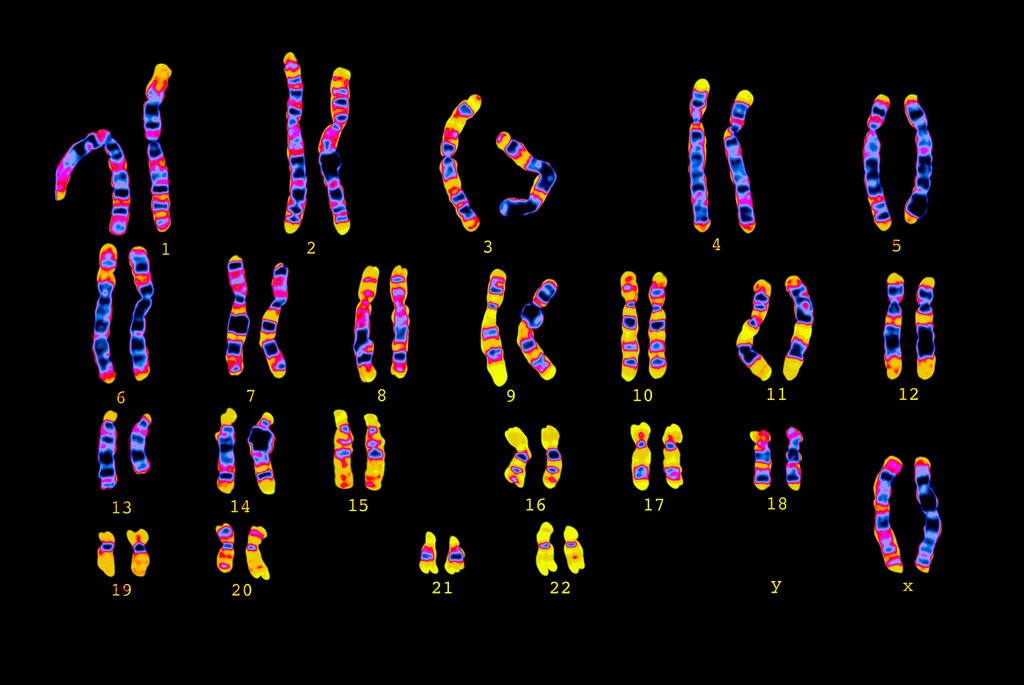 Resim 1. Ut perspiderio. Itas quas endem aut aut lacium di aut optat.Tablo 1. Arum facearit fugiaeria simolupta quid mostiaTablo 1. Arum facearit fugiaeria simolupta quid mostiaTablo 1. Arum facearit fugiaeria simolupta quid mostiaTablo 1. Arum facearit fugiaeria simolupta quid mostiaTablo 1. Arum facearit fugiaeria simolupta quid mostiaTablo 1. Arum facearit fugiaeria simolupta quid mostiaTablo 1. Arum facearit fugiaeria simolupta quid mostiaPuditatiUt perspideriopro manonse nonsenonse nonseToplamPuditatiUt perspideriopro ma(n)(%)ToplamGendusam1154766723108facepelic232358736138quibeariosto451174317106rehenem452388229178harchictaes67326577171quibusam44653598153Toplam235208276235100854† p < .005, SD = standart deviation…† p < .005, SD = standart deviation…† p < .005, SD = standart deviation…† p < .005, SD = standart deviation…† p < .005, SD = standart deviation…† p < .005, SD = standart deviation…† p < .005, SD = standart deviation…Tablo 2. Equas venis alit maio.Tablo 2. Equas venis alit maio.Tablo 2. Equas venis alit maio.Tablo 2. Equas venis alit maio.Tablo 2. Equas venis alit maio.Tablo 2. Equas venis alit maio.Tablo 2. Equas venis alit maio.Tablo 2. Equas venis alit maio.PuditatiUt perspideriopro manonse nonsenonse nonseToplamPuditatiUt perspideriopro ma(n)(%)ToplamGenderGendusam1154766723108Genderfacepelic232358736138quibeariosto451174317106Marital Statusrehenem452388229178Marital Statusharchictaes67326577171quibusam44653598153Toplam235208276235100854